2. RAZRED, 18.3.2020.HRVATSKI JEZIKNapisati u pisanku:Školski uradak        18.III.2020.ObavijestNapiši  obavijest o nastavi na TV programu.PAZI! Obavijest mora biti kratka i jasna, te sadržavati odgovore na pitanja: TKO?, ŠTO?,KADA?, GDJE?, KAKO?………………………………………………………………………………………………………………… Pročitaj pjesmicu Voda u čitanci, str.100. Usmeno odgovori na pitanja i nauči je lijepo čitati.MATEMATIKANapisati u pisanku:Školski uradak        18.III.2020Napiši sve umnoške broja 2. Zamijeni mjesta faktorima. Podijeli količnike brojem 2.2    1=   2                  12=  2              2 : 2= 1 jer je  12= 2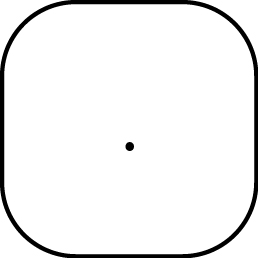 2     2 =                                                  4 : 2 = …………………………-dalje nastavi sam/samaPRIRODA  I DRUŠTVONapiši  odgovore potpunim rečenicama u pisanku:Dani u tjednu- ponavljanjeKoliko dana ima tjedan?Koji su dani u tjednu?Koji je danas dan?Nacrtaj što radiš subotom ili nedjeljom.